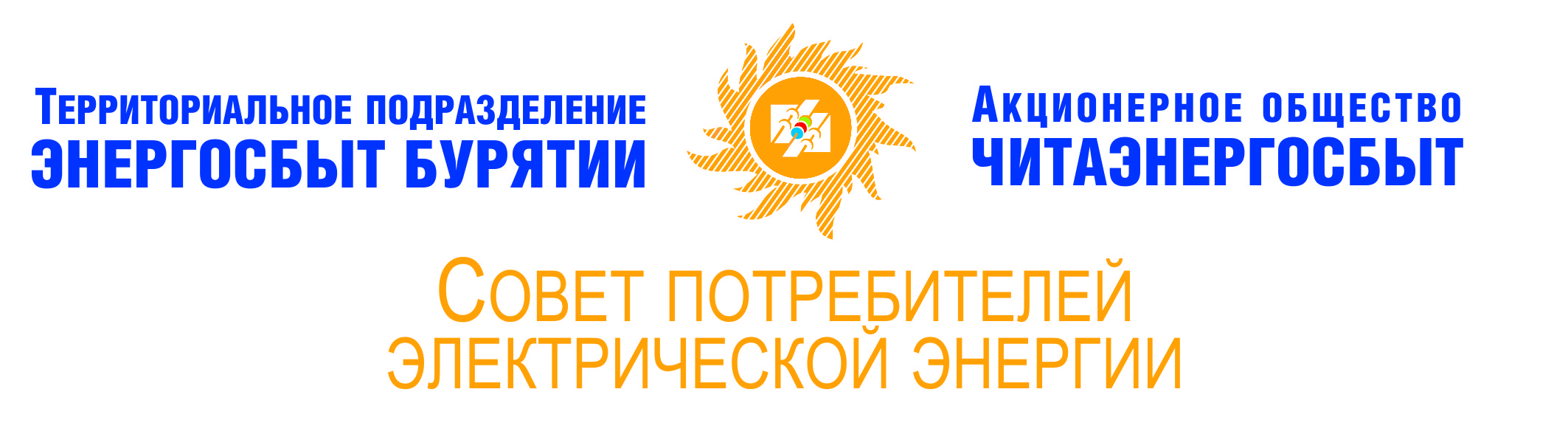 Дата: 27 сентября 2019 г. Место: г. Улан-Удэ, ул. Сахьяновой, 5Время: 14 ч. 00 мин.Список участников заседания Совета потребителей электрической энергии ГОЛИКОВ Алексей ВитальевичГенеральный директорАО «Читаэнергосбыт»ГАРМАЕВ Денис ВикторовичДепутат Городского Совета, председатель Совета потребителей электрической энергии ТП «Энергосбыт Бурятии» АО «Читаэнергосбыт»НАЗИМОВ Алексей ВячеславовичПервый заместитель министра по развитию транспорта, энергетики и дорожного хозяйства Республики Бурятия, председатель комитета по развитию энергетики и энергосбережениюБАРАХОЕВРашид ЮнусовичДиректор по энергосбытовой деятельности ТП «Энергосбыт Бурятии»ШИПУЛИН Владимир АлександровичДиректор по развитию ТП «Энергосбыт Бурятии»АРКАТОВДмитрий ВалерьевичЗаместитель начальника коммерческого департамента ТП «Энергосбыт Бурятии»ДЕРЯБИНАТатьяна Владимировна Председатель Ассоциации ТСЖ г. Улан-УдэДОБРЫНИННиколай ВладимировичНачальник отдела качества и учёта электроэнергии ТП «Энергосбыт «Бурятии»КОЗЛОВНиколай ВладимировичДиректор по развитиюОАО «Улан-Удэнское приборостроительное производственное объединение»НАДЁЖИН Виктор СергеевичГруппа общественного жилищного контроля при Общественной палате Республики БурятияСАЛТАНОВ Андрей МихайловичТехнический директор ОАО «Бурятхлебпром»САНЖИЦЫРЕНОВАРаиса КонстантиновнаРуководитель Регионального центра общественного контроля в сфере ЖКХ по РБ, председатель РООР «Союз предприятий коммунального и городского хозяйства Республики Бурятия»Бурдиков Сергей ВладимировичООО «Байкал Медиа Консалтинг»СКВОРЦОВА Юлия ПавловнаТОС «Зеленый двор»Андреев Александр ГеннадьевичГлавный энергетик ООО «Бурятмяспром»